Муниципальное бюджетное общеобразовательное учреждениеКызыл-Тайгинская средняя общеобразовательная школаСут-Хольский кожуун Республика Тыва «Утверждаю»Директор школы:                 Ондар Е.В.___   _____________2014гМетодическая разработка программы раздела "Художественно-эстетического развития".  «Ритмика и танцы»Педагог дополнительного образования Ооржак Галина Сергеевна  galina.oorzhak.75@mail.ruМБОУ Кызыл-Тайгинской СОШ  tyva_school_143@mail.ruДиректор школы: Ондар Елена ВикторовнаПочтовый адрес: 668150 Сут-Хольский кожуунРеспублика Тыва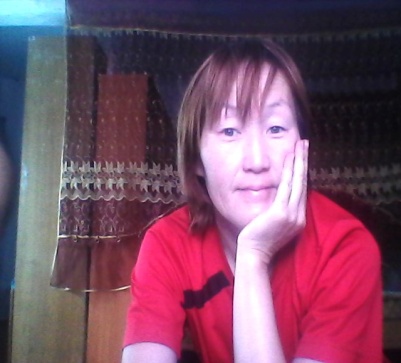               Для методической разработки программы мною выбран раздел «Художественно-эстетическое развитие », внеурочная деятельность «Ритмика и танец».  Художественно-эстетическое развитие осуществляется в процессе ознакомления  с разными видами искусства и активного включения детей в различные виды художественно-эстетической деятельности. Оно направлено на приобщение к искусству как неотъемлемой части духовной и материальной культуры. Цель моей работы: Развитие творческих способностей детей, раскрытие творческого потенциала и личностных качеств школьников, используя различные стили  и жанры национального танцевального искусства.Данная программа знакомит учащихся с характером, стилем и манерой национальных танцев разных народов. В течение всего курса изучаются элементы русского, тувинского    танцев. Большое внимание уделяется работе в паре и манере исполнения, характерной для изучаемой национальности. Урок строится по канонам классического танца. Особое внимание уделяется постановке рук, ног, головы в упражнениях у станка и на середине зала; затем изучаются простейшие движения народного и народно-сценического танцев, а также упражнения на развитие координации. Составляются несложные танцевальные комбинации на 8-16 тактов из двух-трёх пройденных движений, далее возможны постановки небольших этюдов в характерах изучаемых народностей.         Срок реализации образовательной программы  - 3 года. Преподавание предмета  начинается с первого класса и продолжается до четвертого  класса.  Возраст обучающихся  7-11 лет.    Учебный план с 1 по 4 классы по  танцу предусматривает  138 часов на весь период обучения, по 34 часа за учебный год при  нагрузке один час в неделю.      Обучение предусматривает  групповую и мелкогрупповую формы  аудиторных занятий.В настоящее время к числу наиболее актуальных вопросов дополнительного образования относятся такие, как  создание такой системы обучения хореографии, которая позволила бы:	- выявить и развить личностные качества ребёнка, его одарённость через обучение  танцу;	- организовать полноценный досуг, наполняя его активно-деятельным, эмоционально и психологически комфортным содержанием;	- помочь организовать ребёнку здоровый образ жизни;	- привить аккуратность, культуру поведения, умение ценить красоту;	- приобщить  к культурным ценностям  хореографического наследия;	- выявить одаренных детей в области хореографического искусства с целью их подготовки 	  к поступлению в образовательные учреждения, реализующ0ие основные 	  профессиональные образовательные программы в области искусств.Увлечение  народным танцем знакомит детей с сокровищницей народного творчества, прививает любовь к Родине, своему народу и его культурным ценностям. Изучение народно-сценического танца развивает художественную одарённость детей, помогает усвоению технических особенностей танца, его выразительной национальной манеры, расширяет кругозор, ориентирует на мотивацию познавательной деятельности.  Он развивает физические данные детей, укрепляет мышцы и сообщает подвижность суставно-связочному аппарату, формирует основы правильной постановки корпуса, координацию и танцевальность.  Народно-сценический танец является источником высокой исполнительской культуры - в этом его значение и значимость. Учебная рабочая программа  по предмету «Народно-сценический танец» способствует разрешению этих вопросов, чем  и  обусловлена её актуальность. На занятиях проводятся беседы по истории возникновения того или иного стиля и жанра в национальных танцах. Изучение процесса трансформации танцевального искусства тувинцев представляет определенный интерес, так как он является частью исторического прошлого и настоящего тувинского народа. Танцевальная культура тувинцев неразрывно связана с жизнью народа, изменениями условий труда и быта, развитием национальных традиций. Содержание танцев, тувинский народ черпал из жизни, в них отражал эстетическое восприятие окружающей среды, трудовые процессы, характеры людей. Тувинцы отбирали из национальных игр, обрядов и трудовых процессов конкретные темы, удобные для воплощения в танце. В старой, дореволюционной Туве не было танца. Были очень широко распространены песенные мелодии, по четкости ритмики они вполне могли быть танцевальными, но, видимо, сами условия жизни в юртах, чумах, в вечной тесноте - к танцам не располагали. Некоторые элементы хореографического искусства были в различных обрядах - камлании шаманов или монастырском богослужении «Сам», который, как и шаманские пляски, вел свое начало от древних обрядовых танцев. Когда на тувинской земле буддийские ламы стали основывать свои монастыри, они стали одновременно устраивать массовые религиозные празднества под названием «Сам». Люди в устрашающих масках импровизировали действо, похожее на танец.  Танцы «Дук салыр» (сбивание шерсти), «Дук ээрер» (прядение шерсти) носили массовый характер и сопровождался веселым пением девушек и парней. Сюжеты танцев связаны с трудовыми процессами.  Отражение в танцах нашли и спортивные состязания, так как они носили зрелищный характер; спортивные игры, например «Ча адыкчылары» (лучники), «Хуреш» (борьба), «Тевек» (почекушки), «Аът мунукчузу» (наездник), «Аът чарыжы» (скачки). «Танец орла» с древности стал традиционным в борьбе «Хуреш»; это танец полной силы, восторга и радости, исполняемый победителем. Практическая значимость занятий:Насыщенность, динамичность, яркая эмоциональность, игровая форма занятия не даёт детям скучать, ибо без интереса, без удовольствия невозможно добиться у занимающихся полного сокращения мышц, волевого усилия при исполнении движений, без чего нельзя привить новый навык. Использование такой структуры занятия даёт ощутимые результаты: к концу обучения, используя простые движения и несложные комбинации, дети демонстрируют навыки артистического перевоплощения в небольших сюжетных танцах и миниатюрах. Формы контроля: открытое занятие в конце года, выступления на утренниках, участие в школьных концертах. Знания и умения детей:-  уметь ориентироваться в пространстве;-  правильно и выразительно выполнять основные движения под музыку, танцевальные элементы, характерные и образные движения;-  сочинять собственные танцевальные и музыкально - игровые импровизации на предложенную музыку;-  выполнять построения и перестроения в танцах и плясках;-  выполнять ритмические упражнения с музыкальным заданием; -  различать простейшие музыкальные понятия, понимать характер музыкального образа; -  выразительно двигаться в соответствии с характером и ритмом музыки. Календарно-тематическое планированиекружка1 класс (34 ч)Список использованной литературы и источников: Барышникова Т. «Азбука хореографии» (-М.: Айрис Пресс, 1999)Бабенкова Е.А., Федоровская О.М. «Игры, которые лечат». (-М.: ТЦ Сфера, 2009)Ваганова А. Я. «Основы классического танца» (-С.-П., 2000)Васильева Т. К. «Секрет танца» (-С.-П.: Диамант, 1997)Воронина И. «Историко-бытовой танец» (-М.: Искусство, 1980)Дереклеева Н.И. «Двигательные игры, тренинги и уроки здоровья: 1-5 классы». (-М.: ВАКО, 2007)«Игровые и рифмованные формы физических упражнений». Автор-составитель С.А. Авилова, Т.В. Калинина. (-Волгоград: Учитель, 2008)Климов А. «Основы русского народного танца» (-М.: Искусство, 1981)№Тематическое планированиеКол-вочасовПланируемые результаты(предметные)Характеристика деятельностиФормирование УУДФормирование УУДФормирование УУДФормирование УУД№Тематическое планированиеКол-вочасовПланируемые результаты(предметные)Характеристика деятельностиЛичностные УУДКоммуникативные УУДПознавательные УУДРегулятивные УУД1Вводное занятия1Организационные моменты, техника безопасности, беседа об искусстве танца.Уметь правильно выполнять основные движения. Знать правила ТБ на уроках хореографии.Воспитание культуры и формирование восприятия  мира Потребность в общении со взрослыми и сверстниками.Выбор оснований и критериев для сравнения объектов.  .Прогнозирование – предвосхищение результата и уровня усвоения его временных характеристик.2Ритмика5Знакомства с понятиями: шеренга, колонна, интервал, дистанция. Построение и передвижение в танцевальном зале. Положение корпуса и головы; поклон; шаг с носка. Позиция ног(1,2,3,4).Определение различных музыкальных темпов. Виды шага. Виды бега Упражнения на расслабление мышц  Подготовительные упражнения для выполнение движения: колесо.Анализировать движения тела, планировать последовательность его выполнения и правильностью под руководством учителя.  Оценивать правильность упражнений.Предпочтение классных коллективных занятий индивидуальным занятиям дома.Потребность в общении со взрослыми и сверстниками.Самостоятельное выделение и формулирование познавательной цели.Поиск и выделение необходимой информации. Прогнозирование – предвосхищение результата и уровня усвоения его временных характеристик.3Партерная гимнастика3Упражнения для улучшения выворотности ног Упражнение: стойка на лопатках. Большие броски в перед в положении лежа на боку. Упражнения на развитие гибкости .Гимнастическое упражнение: мостик.Анализировать правильность упражнения. планировать последовательность его выполнения и правильностью под руководством учителя.  Оценивать правильность упражнений.Формирование учебных мотивов.Формирование установки на здоровый и безопасный образ жизни.Умение с помощью вопросов получать необходимые сведения от партнера по деятельности.Овладение логическими действиями сравнения, анализа. Знаково-символическое моделирование.Планирование –составление плана и последовательности действий.4Музыкальные игры.5Игры на определение музыкального ритма и длительности нот, на развитие образного мышления, скорость реакции и т.д.Уметь слышать такты музыки, окончание куплета, припева. Различать темпы музыки, ритм, настроение.Формирование  социальных мотивов.Стремление быть полезным обществу.Эмоционально позитивное отношение к  процессу сотрудничества.Наблюдение.Планирование –составление плана и последовательности действий.5 Элементы национального  танца.11Теория: история и развитие национальных  танцев. Терминология национальных  танцев. Практика: подготовительные и основные движения танцев в медленном и быстром темпе Уметь: основные шаги и движения национального танца,   Уметь вести музыкальный счёт.Осознание необходимости учения.Взаимоконтроль и взаимопомощь по ходу выполнения задания.Анализ объектов с целью выделения признаков. Исследование (наблюдение, сравнение, сопоставление) материалов.Планирование – определение последовательности промежуточных целей с учетом конечного результата. 6Постановочная работа.5Теория: объяснение правильности исполнения движений, истории и сюжета танца. Практика Разучивание танцевПонимать историю танца и сюжет. Выполнять комплекс движений под такт музыке.Развитие доброжелательности и внимательности к людям, готовности к и дружбе, оказанию помощи тем, кто в ней нуждается. Потребность в общении со взрослыми и сверстниками.Самостоятельное создание способов решения проблем творческого и поискового характераюПланирование –составление плана и последовательности действий.7Репетиционная работа.2Просмотр, наблюдение. Отработка танца.Понимать истории и сюжета танца и обыграть. Синхронно двигаться в такт музыке. Вырабатывать правильность движения.Формирование восприятия картины мира как порождения трудовой предметно-преобразующей деятельности человека.Эмоционально позитивное отношение к  процессу сотрудничества.Анализ объектов с целью выделения признаков. Ориентация в разнообразии способов решения задач.Волевая саморегуляция как способность к волевому усилию.  8Концертная деятельность.2Участие в школьных мероприятиях, творческих отчетах.Выполнять симметрично, синхронно, в такт музыки танец. Обыграть сюжет танца. Воспитание культуры и формирование восприятия картины мира как порождения трудовой предметно-преобразующей деятельности человека.Эмоционально позитивное отношение к  процессу сотрудничества.Самостоятельное создание способов решения проблем творческого и поискового характера.Планирование –составление плана и последовательности действий.Оценка - осознание качества и уровня усвоения.